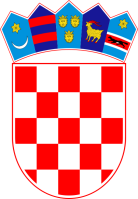            REPUBLIKA HRVATSKA KRAPINSKO – ZAGORSKA ŽUPANIJA                 OPĆINA HUM NA SUTLI                     OPĆINSKI NAČELNIKKLASA: 012-03/21-01/1URBROJ: 2214/02-03-21-1Hum na Sutli, 15. siječanj 2021.SAVJETOVANJE SA ZAINTERESIRANOM JAVNOŠĆUoStatutu Općine Hum na Sutli Sukladno odredbama članka 10. Zakona o pravu na pristup informacijama (NN, broj: 25/13. i 85/15.), Općina Hum na Sutli provodi javno savjetovanje sa zainteresiranom javnošću o Nacrtu prijedloga Statuta Općine Hum na Sutli (u nastavku teksta: Statut).     Pozivamo zainteresiranu i stručnu javnost da se uključi u izradu Prijedloga Statuta Općine Hum na Sutli davanjem svojih mišljenja, primjedbi i prijedloga.     Molimo sve zainteresirane, da mišljenja, primjedbe i prijedloge na objavljeni Nacrt prijedloga Statuta Općine Hum na Sutli dostave na e-mail adresu: pisarnica@humnasutli.hr kako bi se omogućila što kvalitetnija obrada pristiglih mišljenja, primjedbi, prijedloga i komentara.Javno savjetovanje otvoreno je od 15. siječnja do 15. veljače 2021. godine.                                                                                                              OPĆINA HUM NA SUTLI  